FEDERICO II 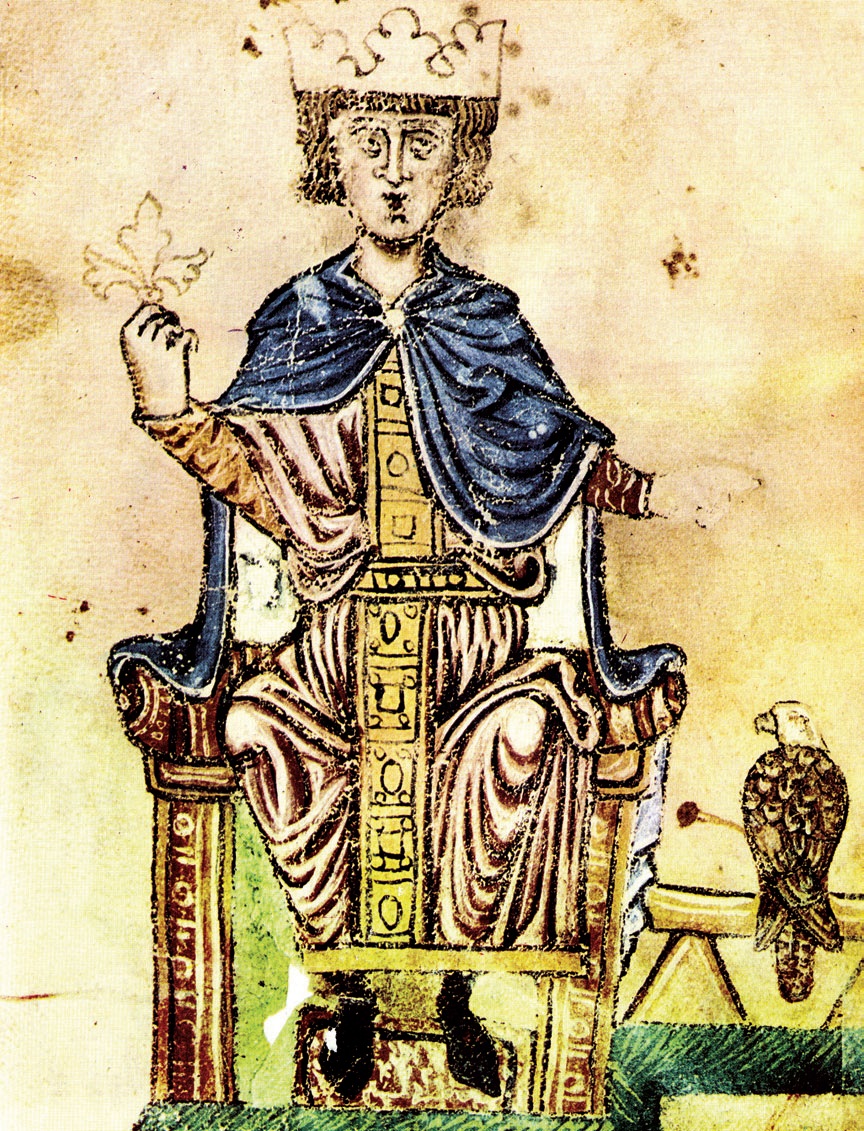 Imperatore energico e potente, volle ridare prestigio alla autorità imperiale.Dalla madre  ( Costanza d’Altavilla) eredita ancora bambino il Regno di Sicilia Dal padre ( Enrico IV ) il Sacro Romano Impero.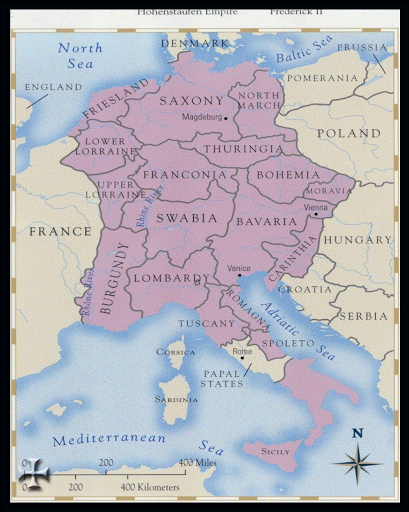 Rimasto orfano di entrambi i genitori, fu educato da Papa Innocenzo III che divenne il suo tutore.Papa Innocenzo però evitò in tutti i modi che Federico unificasse l’Impero al Regno di Sicilia perché preoccupato della indipendenza della Chiesa.Dopo vicende alterne e lotte tra Ottone, altro pretendente al trono imperiale, Federico riuscì a farsi incoronare Imperatore nel 1220. Fu chiamato “ la meraviglia del mondo” Carta di identità:intelligente, dotato di una vasta cultura, parlava correttamente sei lingue; aperto alla conoscenza di culture diverseSi sentiva sia italiano che tedesco, ma apprezzava anche la cultura araba ( durante la crociata stipulò un accordo con il Sultano)Si sentiva erede dei grandi imperatori romaniOrganizzatore di uno stato efficiente, ben organizzatoSi impegnò su tre fronti:riorganizzò il Regno di Sicilia mediante le Costituzioni Amalfitane ( 1231) : leggi che valevano per tutto il Regno e che facevano capo a Federico stesso.accentrò i poteri prima esercitati da vescovi e baroniper rafforzare il suo potere fece costruire castelli e palazzi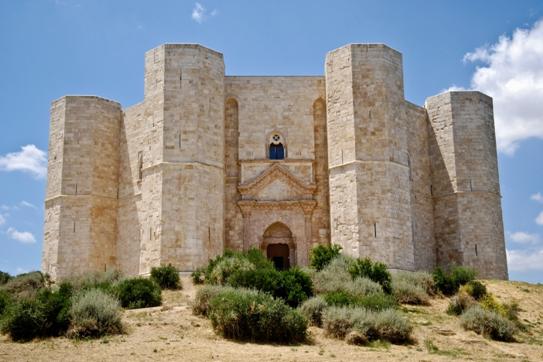 Fondò l’università di Napoli che ancora oggi si chiama Università Federico IIFondò la Scuola poetica siciliana le cui opere costituiscono le prime forme di letteratura italiana Lotta contro i ComuniRitirò le concessioni del nonno Federico BarbarossaSconfisse La lega lombarda con l’aiuto di alcuni feudatari ghibellini nella battaglia di Cortenuova vicino a Bergamo ( 1237)Scontro con il PapaIl Papa Gregorio IX lo scomunicòFederico fece arrestare i cardinali e marciò su Roma per catturare il Papa che nel frattempo era morto.Anche il Papa successore Innocenzo IV lo scomunicò e lo depose dal trono.I Comuni ne approfittarono per riprendere la guerra e lo sconfissero a Parma nel 1248.Deciso a riprendere la guerra, morì improvvisamente nel 1250.